A la découverte des constituants de l’unité centraleAvec l’aide du professeur, replace les noms sur les images suivantes :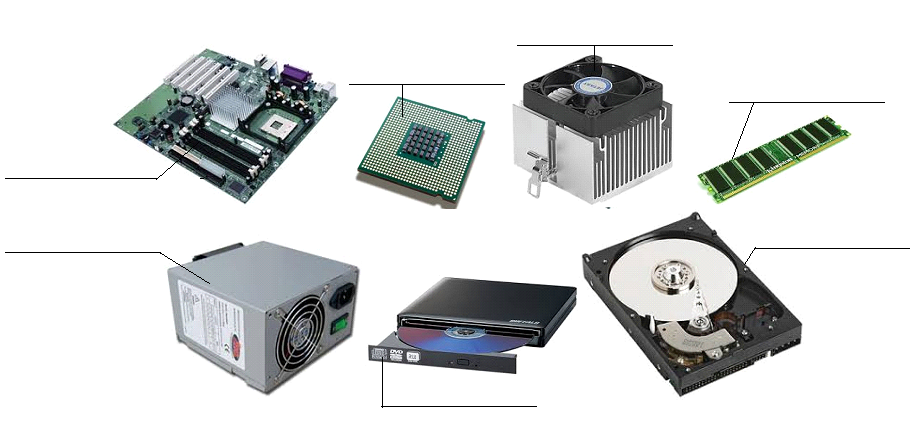 Associe à chaque constituant sa fonction principale :Démontage de l’unité centraleAvec les vignettes, identifie dans l’unité centrale ouverte les différents constituants : la carte mère, le processeur, la ventilation, la RAM, l’alimentation, le lecteur de disque, le disque dur.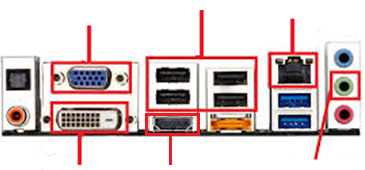 Sur l’extérieur de l’unité centrale, quels sont les différentes prises de connexion que l’on trouve ?A part le disque dur, cite d’autres moyens de stockage de l’information.………………………………………………………………………………………………………………………………………………………………………................………………………………………………………………………………………………………………………………………………………………………................CORRECTION PROFESSEURA la découverte des constituants de l’unité centraleAvec l’aide du professeur, replace les noms sur les images suivantes :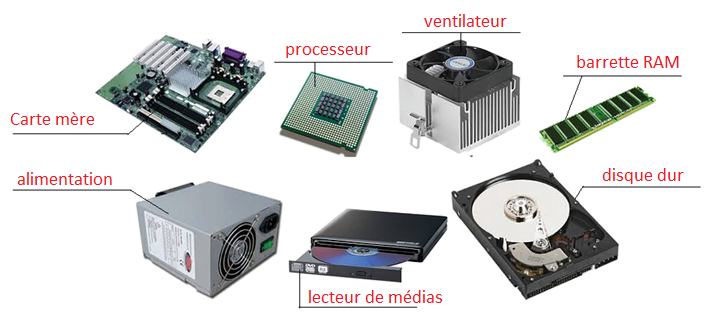 Associe à chaque constituant sa fonction principale :Démontage de l’unité centraleAvec les vignettes, identifie dans l’unité centrale ouverte les différents constituants : la carte mère, le processeur, la ventilation, la RAM, l’alimentation, le lecteur de disque, le disque dur.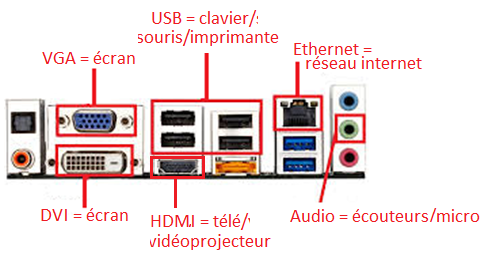 Sur l’extérieur de l’unité centrale, quels sont les différentes prises de connexion que l’on trouve ?A part le disque dur, cite d’autres moyens de stockage de l’information.Clé USB, CDrom, DVD, disque dur externe, réseau, etc.TECHNOLOGIE 6èmeTECHNOLOGIE 6èmeNom et Prénom :                                                                 Date :SEANCE 2SEANCE 2UN OBJET TECHNIQUE : LA COMPOSITION D’UN ORDINATEURUN OBJET TECHNIQUE : LA COMPOSITION D’UN ORDINATEURJe saisD5 Apprendre à connaître les outils numériques.Apprendre à connaître les outils numériques.Carte mèreProcesseurRAMVentilateur Alimentation Lecteur de disqueDisque durCarte mèreCircuit imprimé principal où sont fixés tous les autres composantsProcesseurCerveau de l’ordinateur, fait tous les calculsRAMEnregistre les actions que l’on fait au moment où on les fait, c’est la vitesse de calculVentilateur Refroidit le systèmeAlimentation Fournit le courant électriqueLecteur de médias Permet de lire un CD ou un DVDDisque durMémoire de l’ordinateur qui enregistre tout de manière permanente